Name: ______________________________________		January 8, 2018 Kobrin/Losquadro 							Math 8 Angles with Algebra Practice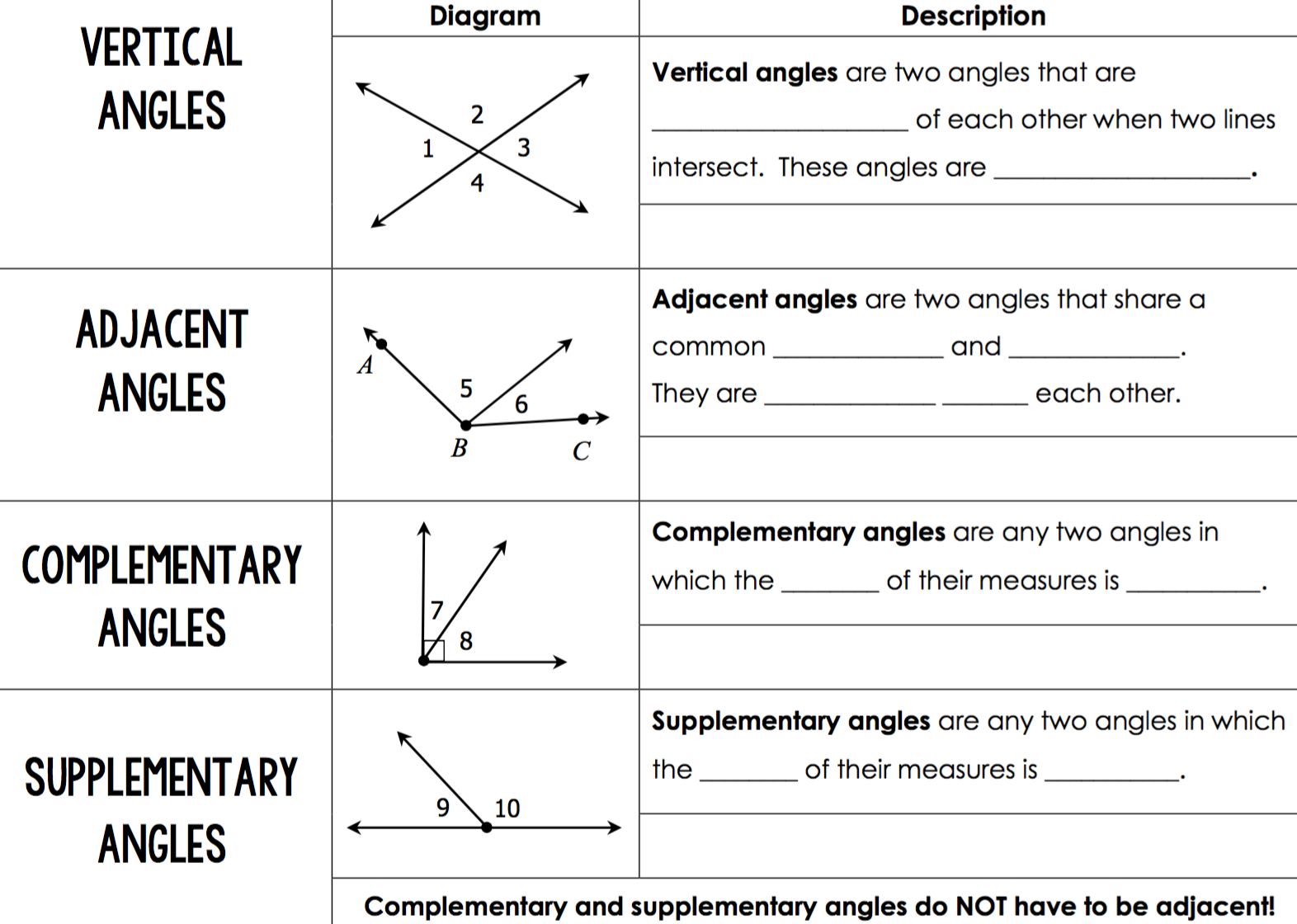 Find the value of x and then find the values of all the angles in the diagram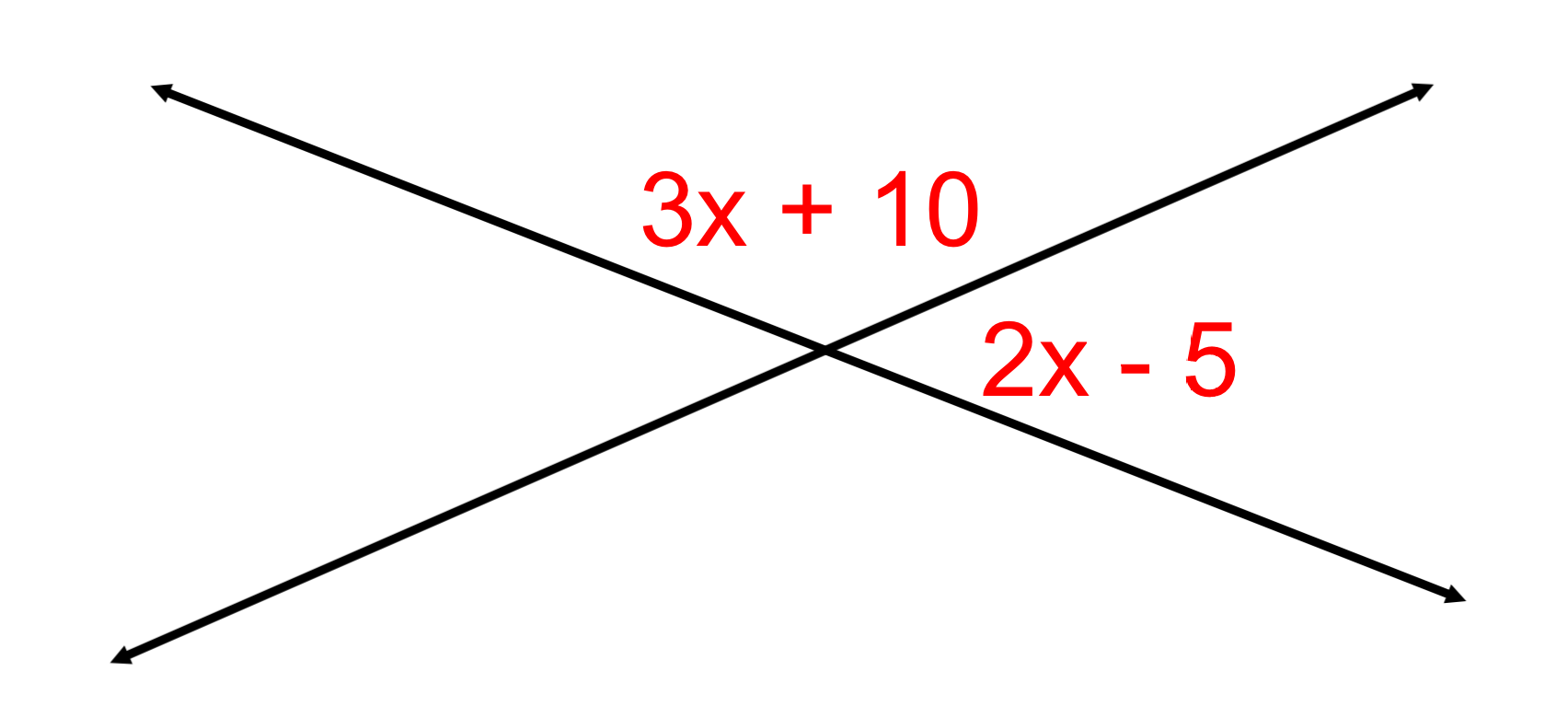 Find the measure of  ABD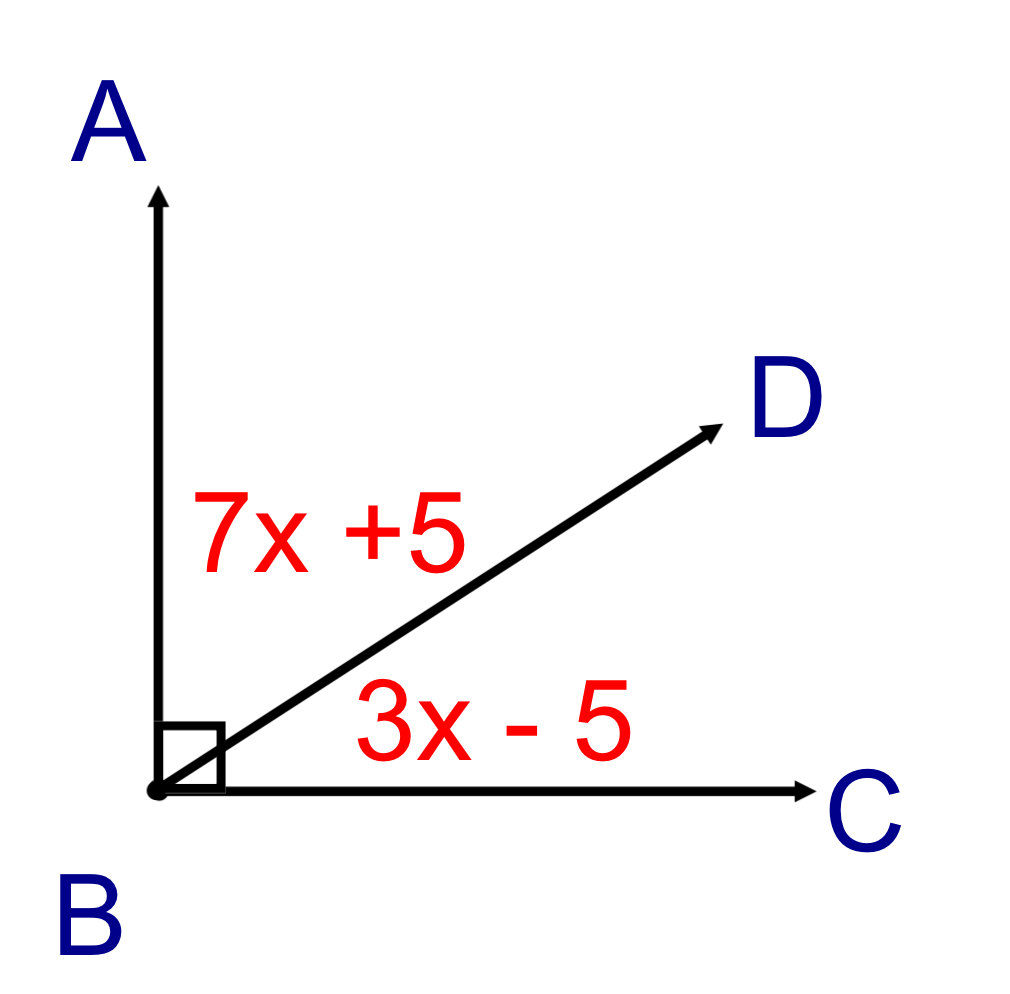 Find the value of x.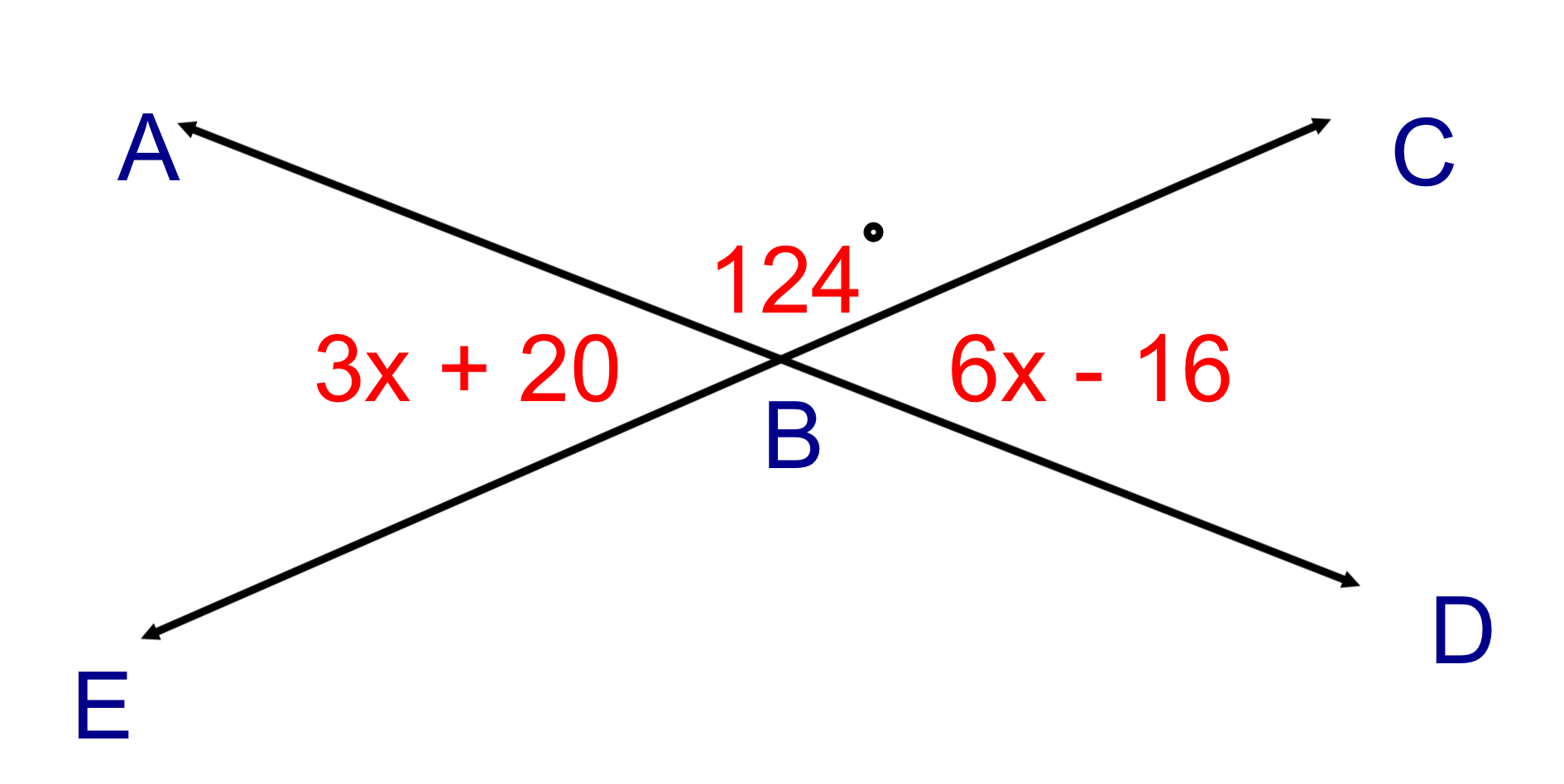 Find the value of x and then find the measures of all the angles in the diagram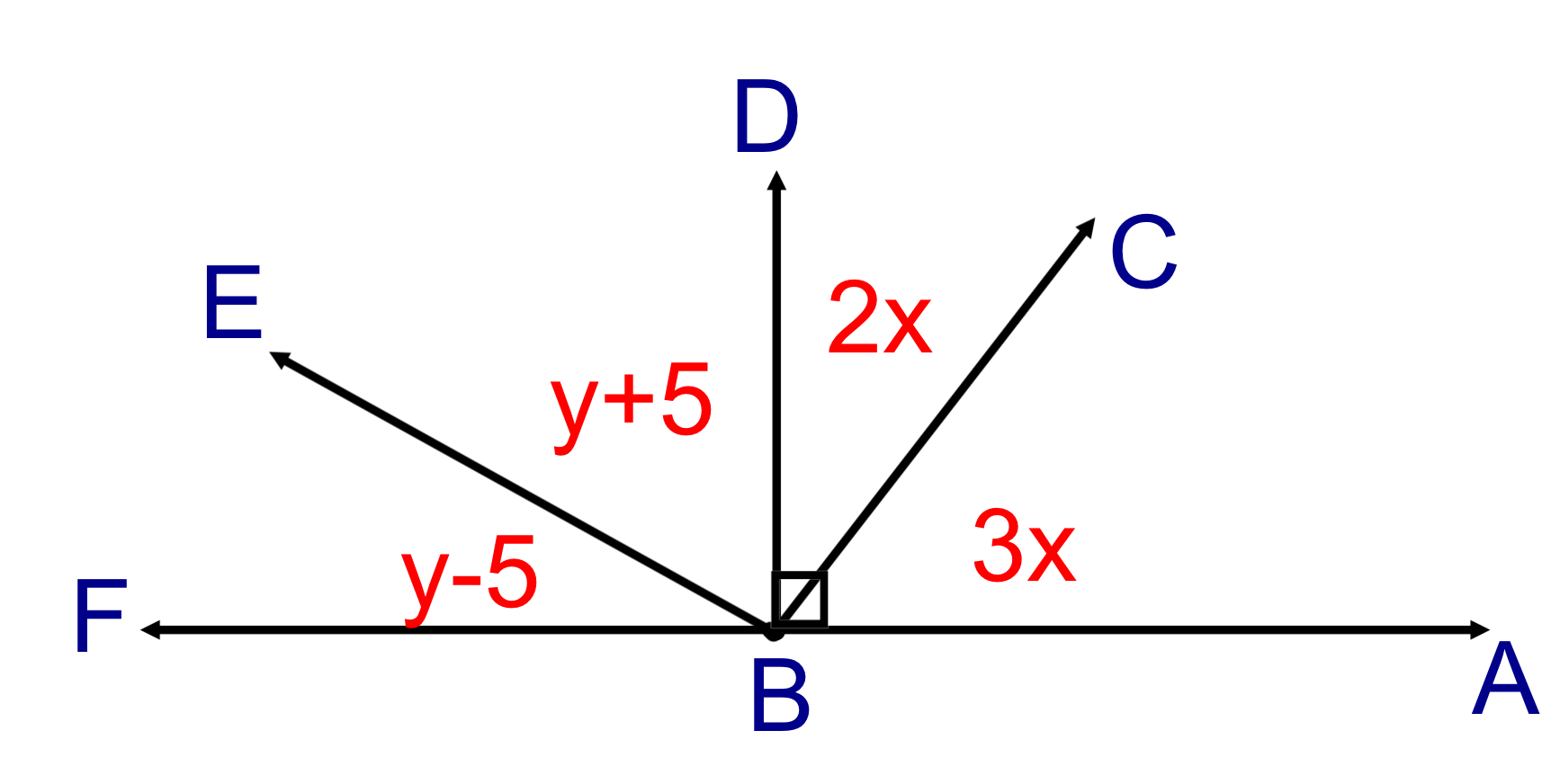 Find the measure of 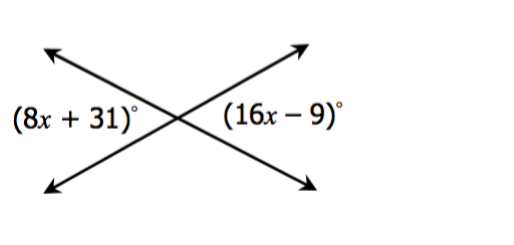 Find the measures of DBE and EBC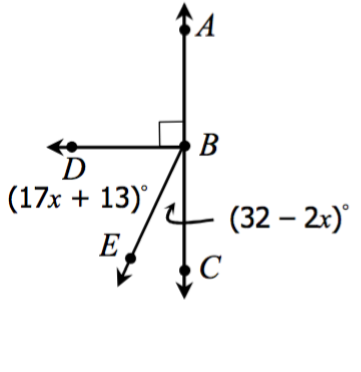 Find the measures of EFG, IFH and EFD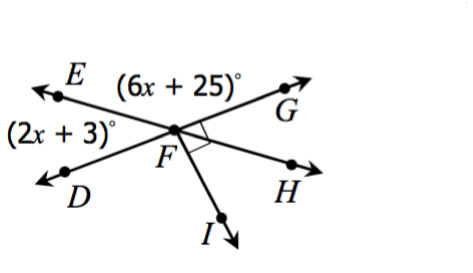 Find the measures of LNK and KNM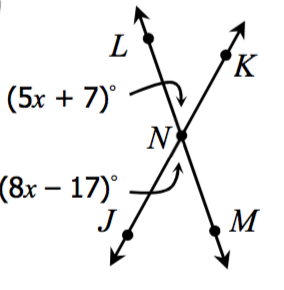 Find the value of x and then find the measures of each angle in the diagram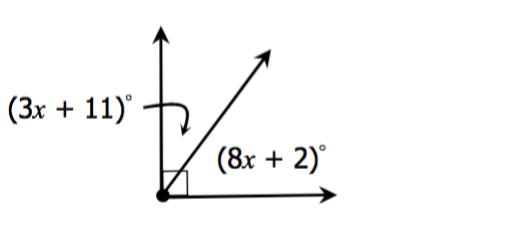 Find the value of x and then find the measures of each angle in the diagram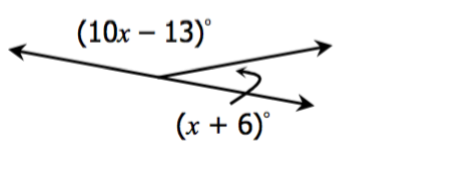 